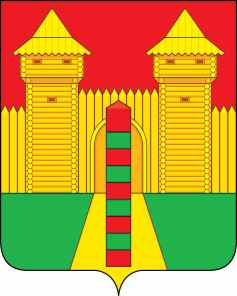 АДМИНИСТРАЦИЯ  МУНИЦИПАЛЬНОГО  ОБРАЗОВАНИЯ «ШУМЯЧСКИЙ   РАЙОН» СМОЛЕНСКОЙ  ОБЛАСТИПОСТАНОВЛЕНИЕот 21.01.2022г. № 17          п. ШумячиВ соответствии с Земельным кодексом Российской Федерации, Федеральным законом «О введении в действие Земельного кодекса Российской Федерации»,               приказом Министерства экономического развития Российской Федерации от 27.11.2014 №762 «Об утверждении требований к подготовке схемы расположения земельного участка или земельных участков на кадастровом плане территории и формату схемы расположения земельного участка или земельных участков на           кадастровом плане территории при подготовке схемы расположения земельного участка или земельных участков на кадастровом плане территории в форме                      электронного документа, формы схемы расположения земельного участка или                 земельных участков на кадастровом плане территории, подготовка которой                       осуществляется в форме документа на бумажном носителе», на основании                           заявления Зимина А.Н. от 18.01.2022г. ( регистрационный № 53 от 18.01.2022г.)Администрация муниципального образования «Шумячский район»                           Смоленской области П О С Т А Н О В Л Я Е Т:1. Внести в постановление Администрации муниципального образования «Шумячский район» Смоленской области от 08.06.2021г. № 236 «Об утверждении схемы расположения земельного участка на кадастровом плане территории» (далее - постановление) следующие изменения:1.1. В пункте 1 постановления слова «около д. Озерная» заменить словами              «д. Озерная».О внесении изменений в постановление Администрации муниципального          образования «Шумячский район»                  Смоленской области от 08.06.2021г.            № 236И.п. Главы муниципального образования«Шумячский район» Смоленской областиГ.А. Варсанова